БАШҠОРТОСТАН РЕСПУБЛИКАҺЫның                                                                            совет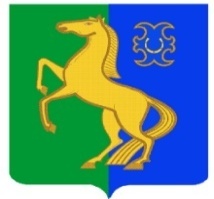 ЙƏРМƏКƏЙ районы                                                                     сельского поселениямуниципаль РАЙОНЫның                                                          Усман-Ташлинский СЕЛЬСОВЕТ уҫман-ташлы АУЫЛ СОВЕТЫ                                                             МУНИЦИПАЛЬНОГО РАЙОНА            ауыл БИЛƏмƏҺе                                                                                    ЕрvмекеевскиЙ район                   советы                                                                                        РЕСПУБЛИкИ БАШКОРТОСТАН       КАРАР                                          № 41.5                              РЕШЕНИЕ13 февраль  2020 й.                                                                     13 февраля  2020 г. Об отмене  решения Совета сельского поселения Усман-Ташлинский  сельсовет муниципального района Ермекеевский район РБ от 19.04.2019 г. № 31.7 «О порядке получения муниципальными служащими Администрации сельского поселения Усман-Ташлинский  сельсовет муниципального района Ермекеевский район Республики Башкортостан разрешения представителя нанимателя (работодателя) на участие на безвозмездной основе в управлении некоммерческими организациями».       На основании протеста Ермекеевской прокуратуры от 01.02.2020 г № 33б-2020/, Федеральным законом № 432-ФЗ от 16.12.2019 г. «О внесении изменений в отдельные законодательные акты Российской Федерации о противодействии коррупции»,  Совет сельского поселения Усман-Ташлинский  сельсовет муниципального района Ермекеевский район Республики Башкортостан РЕШИЛ:1.Отменить решение Совета сельского поселения Усман-Ташлинский  сельсовет муниципального района Ермекеевский район РБ от 19.04.2019 г. № 31.7 «О порядке получения муниципальными служащими Администрации сельского поселения Усман-Ташлинский  сельсовет муниципального района Ермекеевский район Республики Башкортостан разрешения представителя нанимателя (работодателя) на участие на безвозмездной основе в управлении некоммерческими организациями».2.Настоящее решение разместить в сети общего доступа «Интернет» на официальном сайте Администрации сельского поселения Усман-Ташлинский  сельсовет муниципального района Ермекеевский район РБ  и обнародовать на информационном стенде в здании Администрации сельского поселения Усман-Ташлинский  сельсовет муниципального района Ермекеевский район РБ.  Заместитель председателя Совета сельского поселенияУсман-Ташлинский сельсоветМуниципального районаЕрмекеевский район РБ                           Мухаметшина А.Ф.